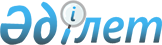 "2011-2013 жылдарға арналған аудандық бюджет туралы" Шу аудандық мәслихатының 2010 жылғы 27 желтоқсандағы № 29-2 шешіміне өзгерістер енгізу туралы
					
			Күшін жойған
			
			
		
					Жамбыл облысы Шу аудандық мәслихатының 2011 жылғы 28 сәуірдегі N 33-2 Шешімі. Жамбыл облысы Шу ауданының Әділет басқармасында 2011 жылғы 04 мамырда 6-11-110 нөмірімен тіркелді. Қолданылу мерзімінің аяқталуына байланысты күші жойылды (Жамбыл облыстық Әділет департаментінің 2013 жылғы 11 наурыздағы N 2-2-17/388 хаты)      Ескерту. Қолданылу мерзімінің аяқталуына байланысты күші жойылды (Жамбыл облыстық Әділет департаментінің 11.03.2013 № 2-2-17/388 хаты).

      РҚАО ескертпесі:

      Мәтінде авторлық орфография және пунктуация сақталған.

      Қазақстан Республикасының 2008 жылғы 4 желтоқсандағы Бюджет кодексінің 109-бабына, «Қазақстан Республикасындағы жергілікті мемлекеттік басқару және өзін-өзі басқару туралы» Қазақстан Республикасының 2001 жылғы 23 қаңтардағы Заңының 6-бабына сәйкес және «2011-2013 жыддарға арналған облыстық бюджет туралы» Жамбыл облыстық мәслихатының 2010 жылғы 13 желтоқсандағы № 30-3 шешіміне өзгерістер енгізу туралы» Жамбыл облыстық мәслихатының 2011 жылғы 14 сәуірдегі №  34-2 шешімі (Нормативтік құқықтық актілерді мемлекеттік тіркеу тізілімінде № 1773 болып тіркелген) негізінде аудандық мәслихат ШЕШІМ ЕТЕДІ:



      1. «2011-2013 жылдарға арналған аудандық бюджет туралы» Шу аудандық мәслихатының 2010 жылғы 27 желтоқсандағы № 29-2 (Нормативтік құқықтық актілерді мемлекеттік тіркеу тізілімінде № 6-11-103 болып тіркелген, 2010 жылғы 11 қаңтардағы № 3-4 «Шу өңірі» газетінде жарияланған) шешіміне келесі өзгерістер енгізілсін:



      1 тармақта:

      1) тармақшада:

      «6 568 999» сандары «6 594 570» сандармен ауыстырылсын;

      «1427297» сандары «1539374» сандарымен ауыстырылсын;

      «15899» сандары « 16806» сандарымен ауыстырылсын;

      «108379» сандары «113379» сандарымен ауыстырылсын;

      «5 017 424» сандары «4 925 011» сандармен ауыстырылсын;

      2) тармақшада:

      «6 469 464» сандары «6 495 035» сандармен ауыстырылсын;



      4 тармақта:

      «15 185» сандары «16 478» сандармен ауыстырылсын.



      Аталған шешімнің 1 және 6 - қосымшалары осы шешімнің 1 және 2 -қосымшаларына сәйкес жаңа редакцияда мазмұндалсын.



      2. Осы шешім Әділет органдарында мемлекеттік тіркеуден өткен күннен бастап күшіне енеді және 2011 жылдың 1 қаңтарынан қолданысқа енгізіледі.      Сессия төрағасы                            Мәслихат хатшысы

      Н.Досымбаев                                Б.Cаудабаев

Шу аудандық маслихатының 2011 жылғы

28 сәуірдегі № 33-2 шешіміне

№ 1- қосымшаШу аудандық маслихатының 2010 жылғы

27 желтоқсандағы № 29-2 шешіміне

№ 1- қосымша 2011 жылға арналған бюджет

Шу аудандық мәслихатының

2011 жылғы 28 сәуірдегі

№ 33-2 шешіміне

№ 2 – қосымшаШу аудандық мәслихатының

2010 жылғы 27 желтоқсандағы

№ 29-2 шешіміне № 6 – қосымша Аудандық маңызы бар қаланың, кенттің, ауылдың (селоның), ауылдық (селолық) округтің бағдарламалары бойынша бөлінген қаражат көлемдерінің тізімі(мың теңге)
					© 2012. Қазақстан Республикасы Әділет министрлігінің «Қазақстан Республикасының Заңнама және құқықтық ақпарат институты» ШЖҚ РМК
				СанатыСанатыСанатыСанатыСомасы мың теңгеСыныбыСыныбыСыныбыСомасы мың теңгеІшкі сыныбыІшкі сыныбыСомасы мың теңгеАтауыСомасы мың теңге1.Кірістер65945701Салықтық түсімдер153937401Табыс салығы1869952Жеке табыс салығы18699503Әлеуметтiк салық1454111Әлеуметтік салық14541104Меншiкке салынатын салықтар11552401Мүлікке салынатын салықтар10549783Жер салығы224634Көлiк құралдарына салынатын салық727865Бірыңғай жер салығы501305Тауарларға, жұмыстарға және қызметтерге салынатын iшкi салықтар437482Акциздер140603Табиғи және басқа да ресурстарды пайдаланғаны үшiн түсетiн түсiмдер196784Кәсiпкерлiк және кәсiби қызметтi жүргiзгенi үшiн алынатын алымдар83845Ойын бизнесіне салық162608Заңдық мәнді іс-әрекеттерді жасағаны және (немесе) оған уәкілеттігі бар мемлекеттік органдар немесе лауазымды адамдар құжаттар бергені үшін алынатын міндетті төлемдер79801Мемлекеттік баж79802Салықтық емес түсiмдер1680601Мемлекеттік меншіктен түсетін кірістер6041Мемлекеттік кәсіпорындардың таза кірісі бөлігінің түсімдері3355Мемлекет меншігіндегі мүлікті жалға беруден түсетін кірістер26902Мемлекеттік бюджеттен қаржыландырылатын мемлекеттік мекемелердің тауарларды (жұмыстарды, қызметтерді) өткізуінен түсетін түсімдер621Мемлекеттік бюджеттен қаржыландырылатын мемлекеттік мекемелердің тауарларды (жұмыстарды, қызметтерді) өткізуінен түсетін түсімдер6204Мемлекеттік бюджеттен қаржыландырылатын, сондай-ақ Қазақстан Республикасы ұлттық Банкінің бюджетінен (шығыстар сметасынан) ұсталатын және қаржыландырылатын мемлекеттік мекемелер салатын айыппұлдар, өсімпұлдар, санкциялар, өндіріп алулар135401Мұңай секторы ұйымдарынан түсетін түсімдерді қоспағанда, мемлекеттік бюджеттен қаржыландырылатын, сондай-ақ Қазақстан Республикасы ұлттық Банкінің бюджетінен (шығыстар сметасынан) ұсталатын және қаржыландырылатын мемлекеттік мекемелер салатын айыппұлдар, өсімпұлдар, санкциялар, өндіріп алулар1354006Басқа да салықтық емес түсiмдер26001Басқа да салықтық емес түсiмдер26003Негізгі капиталды сатудан түсетін түсімдер11337901Мемлекеттік мекемелерге бекітілген мемлекеттік мүлікті сату1000001Мемлекеттік мекемелерге бекітілген мемлекеттік мүлікті сату10000003Жердi және материалдық емес активтердi сату133791Жерді сату117692Материалдық емес активтерді сату16104Трансферттердің түсімдері492501102Мемлекеттiк басқарудың жоғары тұрған органдарынан түсетiн трансферттер49250112Облыстық бюджеттен түсетiн трансферттер4925011Функционалдық топФункционалдық топФункционалдық топФункционалдық топСомасыБюджеттік бағдарламалардың әкімшісіБюджеттік бағдарламалардың әкімшісіБюджеттік бағдарламалардың әкімшісіБюджеттік бағдарламалардың әкімшісіСомасыБағдарламаБағдарламаБағдарламаБағдарламаСомасы1232.Шығындар649503501Жалпы сипаттағы мемлекеттiк қызметтер351846112Аудан (облыстық маңызы бар қаланың) мәслихатының аппараты18370001Аудан (облыстық маңызы бар қаланың) мәслихатының қызметін қамтамасыз ету жөніндегі қызметтер17920003Мемлекеттік органдардың күрделі шығыстары450122Аудан (облыстық маңызы бар қаланың) әкімінің аппараты95155001Аудан (облыстық маңызы бар қаланың) әкімінің қызметін қамтамасыз ету жөніндегі қызметтер81275003Мемлекеттік органдардың күрделі шығыстары13880123қаладағы аудан, аудандық маңызы бар қаланың, кент, ауыл (село), ауылдық (селолық) округ әкімінің аппараты206001001қаладағы аудан, аудандық маңызы бар қаланың, кент, ауыл (село), ауылдық (селолық) округ әкімінің қызметін қамтамасыз ету жөніндегі қызметтер190351022Мемлекеттік органдардың күрделі шығыстары15650452Ауданның (облыстық маңызы бар қаланың) қаржы бөлімі18369001Аудандық бюджетті орындау және коммуналдық меншікті (облыстың маңызы бар қаланың) саласындағы мемлекеттік саясатты іске асыру жөніндегі қызметтер15814003Салық салу мақсатында мүлікті бағалауды жүргізу2555453Ауданның (облыстық маңызы бар қаланың) экономика және бюджеттік жоспарлау бөлімі13951001Экономикалық саясатты, мемлекеттік жоспарлау жүйесін қалыптастыру және дамыту және ауданды (облыстық маңызы бар қаланың) басқару саласындағы мемлекеттік саясатты іске асыру жөніндегі қызметтер13701004Мемлекеттік органдардың күрделі шығыстары25002Қорғаныс2100122Аудан (облыстық маңызы бар қаланың) әкімінің аппараты2100005Жалпыға бірдей әскери міндетті атқару шеңберіндегі іс-шаралар600007Аудандық (қалалық) ауқымдағы дала өрттерінің, сондай-ақ мемлекеттік өртке қарсы қызмет органдары құрылмаған елдi мекендерде өрттердің алдын алу және оларды сөндіру жөніндегі іс-шаралар150003Қоғамдық тәртіп, қауіпсіздік, құқықтық, сот, қылмыстық-атқару қызметі5218458Ауданның (облыстық маңызы бар қаланың) тұрғын үй-коммуналдық шаруашылық, жолаушылар көлігі және автомобиль жолдары бөлімі5218021Елдi мекендерде жол жүрісі қауiпсiздiгін қамтамасыз ету521804Бiлiм беру3922003123Қаладағы аудан, аудандық маңызы бар қаланың, кент, ауыл (село), ауылдық (селолық) округ әкімінің аппараты3600005Ауылдық (селолық) жерлерде балаларды мектепке дейін тегін алып баруды және кері алып келуді ұйымдастыру3600466Ауданның (облыстық маңызы бар қаланың) сәулет, қала құрылысы және құрылыс бөлімі120383037Білім беру объектілерін салу және реконструкциялау120383471Ауданның (облыстық маңызы бар қаланың) білім, дене шынықтыру және спорт бөлімі3798020003Мектепке дейінгі тәрбие ұйымдарының қызметін қамтамасыз ету425251004Жалпы білім беру3107686005Балалар мен жеткіншектерге қосымша білім беру128311007Кәсіптік оқытуды ұйымдастыру24644009Ауданның (областык маңызы бар қаланың) мемлекеттік білім беру мекемелер үшін оқулықтар мен оқу-әдiстемелiк кешендерді сатып алу және жеткізу29000010Аудандық (қалалалық) ауқымдағы мектеп олимпиадаларын және мектептен тыс іс-шараларды өткiзу1500016Өңірлік жұмыспен қамту және кадрларды қайта даярлау стратегиясын іске асыру шеңберінде білім беру объектілерін күрделі, ағымды жөндеу2907020Жетім баланы (жетім балаларды) және ата-аналарының қамқорынсыз қалған баланы (балаларды) күтіп-ұстауға асыраушыларына ай сайынғы ақшалай қаражат төлемдері16201023Үйде оқытылатын мүгедек балаларды жабдықпен, бағдарламалық қамтыммен қамтамасыз ету16300025Мектеп мұғалімдеріне және мектепке дейінгі ұйымдардың тәрбиешілеріне біліктілік санаты үшін қосымша ақы көлемін ұлғайту4622006Әлеуметтiк көмек және әлеуметтiк қамсыздандыру292276123Қаладағы аудан, аудандық маңызы бар қаланың, кент, ауыл (село), ауылдық (селолық) округ әкімінің аппараты10307003Мұқтаж азаматтарға үйінде әлеуметтік көмек көрсету10307451Ауданның (облыстық маңызы бар қаланың) жұмыспен қамту және әлеуметтік бағдарламалар бөлімі281969001Жергілікті деңгейде облыстық жұмыспен қамтуды қамтамасыз ету және үшін әлеуметтік бағдарламаларды іске асыру саласындағы мемлекеттік саясатты іске асыру жөніндегі қызметтер21012002Еңбекпен қамту бағдарламасы39491004Ауылдық жерлерде тұратын денсаулық сақтау, білім беру, әлеуметтік қамтамасыз ету, мәдениет және спорт мамандарына отын сатып алуға Қазақстан Республикасының заңнамасына сәйкес әлеуметтік көмек көрсету6500005Мемлекеттік атаулы әлеуметтік көмек30806006Тұрғын үй көмегі15000007Жергілікті өкілетті органдардың шешімі бойынша мұқтаж азаматтардың жекелеген топтарына әлеуметтік көмек21978010Үйден тәрбиеленіп оқытылатын мүгедек балаларды материалдық қамтамасыз ету3600011Жәрдемақыларды және басқа да әлеуметтік төлемдерді есептеу, төлеу мен жеткізу бойынша қызметтерге ақы төлеу96601618 жасқа дейіні балаларға мемлекеттік жәрдемақылар96484017Мүгедектерді оңалту жеке бағдарламасына сәйкес, мұқтаж мүгедектерді міндетті гигиеналық құралдармен қамтамасыз етуге, және ымдау тілі мамандарының, жеке көмекшілердің қызмет көрсету27844021Мемлекеттік органдардың күрделі шығыстары5000023Жұмыспен қамту орталықтарының қызметін қамтамасыз ету1328807Тұрғын үй-коммуналдық шаруашылық1273034123Қаладағы аудан, аудандық маңызы бар қаланың, кент, ауыл (село), ауылдық (селолық) округ әкімінің аппараты2475014Елді мекендерді сумен жабдықтауды ұйымдастыру2475458Ауданның (облыстық маңызы бар қаланың) тұрғын үй-коммуналдық шаруашылық, жолаушылар көлігі және автомобиль жолдары бөлімі632829011Шағын қалаларды жылумен жабдықтауды үздіксіз қамтамасыз ету56755012Сумен жабдықтау және су бөлу жүйесінің қызмет етуі22338015Елдi мекендердегі көшелердi жарықтандыру17300016Елдi мекендердiқ санитариясын қамтамасыз ету31057017Жерлеу орындарын күтiп-ұстау және туысы жоқтарды жерлеу390018Елдi мекендердi абаттандыру және көгалдандыру96600026Ауданның (облыстық маңызы бар қаланың) коммуналдық меншігіндегі жылу жүйелерін қолдануды ұйымдастыру18000032Өңірлік жұмыспен қамту және кадрларды қайта даярлау стратегиясын іске асыру шеңберінде инженерлік коммуникациялық инфрақұрылымды дамыту және елді-мекендерді көркейту83033Инжернерлік- коммуникациялық инфрақұрылымды дамыту, орналастыру және (немесе) сатып алу390306466Ауданның (облыстық маңызы бар қаланың) құрылыс бөлімі637730006Сумен жабдықтау жүйесін дамыту63773008Мәдениет, спорт, туризм және ақпараттық кеңістiк184025455Ауданның (облыстық маңызы бар қаланың) мәдениет және тілдерді дамыту бөлімі156649001Жергілікті деңгейде тілдерді және мәдениетті дамыту саласындағы мемлекеттік саясатты іске асыру жөніндегі қызметтер6038003Мәдени- демалыс жұмысын қолдау99217006Аудандық (қалалық) кiтапханалардың жұмыс iстеуi50124007Мемлекеттік тілді және Қазақстан халықтарының басқа да тілдерін дамыту1120010Мемлекеттік органдардың күрделі шығыстары150456Ауданның (облыстық маңызы бар қаланың) ішкі саясат бөлімі24861001Жергілікті деңгейде аппарат, мемлекеттілікті нығайту және азаматтардың әлеуметтік сенімділігін қалыптастыруда мемлекеттік саясатты іске асыру жөніндегі қызметтер5927002Газеттер мен журналдар арқылы мемлекеттік ақпараттық саясат жүргізу жөніндегі қызметтер11516003Жастар саясаты саласындағы өңірлік бағдарламаларды iске асыру6308005Телерадио хабарлары арқылы мемлекеттік ақпараттық саясат жүргізу жөніндегі қызметтер910006Мемлекеттік органдардың күрделі шығыстары200471Ауданның (облыстық маңызы бар қаланың) білім, дене шынықтыру және спорт бөлімі2515014Аудандық (облыстық маңызы бар қалалық) деңгейде спорттық жарыстар өткiзу1005015Әртүрлi спорт түрлерi бойынша аудан (облыстық маңызы бар қаланың) құрама командаларының мүшелерiн дайындау және олардың облыстық спорт жарыстарына қатысуы151010Ауыл, су, орман, балық шаруашылығы, ерекше қорғалатын табиғи аумақтар, қоршаған ортаны және жануарлар дүниесін қорғау, жер қатынастары126962454Ауданның (облыстық маңызы бар қаланың) кәсіпкерлік және ауыл шаруашылығы бөлімі4112099Республикалық бюджеттен берілетін нысаналы трансферттер есебiнен ауылдың елді мекендер саласының мамандарын әлеуметтік қолдау шараларын іске асыру4112463Ауданның (облыстық маңызы бар қаланың) жер қатынастары бөлімі11985001Аудан (облыстық маңызы бар қаланың) аумағында жер қатынастарын реттеу саласындағы мемлекеттік саясатты іске асыру жөніндегі қызметтер7335004Жердi аймақтарға бөлу жөнiндегi жұмыстарды ұйымдастыру4500007Мемлекеттік органдардың күрделі шығыстары150466Ауданның (облыстық маңызы бар қаланың) құрылыс бөлімі2229010Ауыл шаруашылығы объектілерін дамыту2229473Ауданның (облыстық маңызы бар қаланың) ветеринария бөлімі108636001Жергілікті деңгейде ветеренария саласындағы мемлекеттік саясатты іске асыру жөніндегі қызметтер7 057003Мемлекеттік органдардың күрделі шығыстары9200005Мал көмінділерінің (биотермиялық шұңқырлардың) жұмыс істеуін қамтамасыз ету500006Ауру жануарларды санитарлық союды ұйымдастыру1200007Қаңғыбас иттер мен мысықтарды аулауды және жоюды ұйымдастыру800008Алып қойылатын және жойылатын ауру жануарлардың, жануарлардан алынатын өнімдер мен шікізаттың құнын иелеріне өтеу3115010Ауыл шаруашылығы жануарларын бірдейлендіру жөніндегі іс-шараларды жүргізу0011Эпизоотияға қарсы іс-шаралар жүргізу8676411Өнеркәсіп, сәулет, қала құрылысы және құрылыс қызметі11000466Ауданның (облыстық маңызы бар қаланың) сәулет, қала құрылысы және құрылыс бөлімі11000001Құрылыс, облыс қалаларының, аудандардың және елді мекендердің сәулеттік бейнесін жақсарту саласындағы мемлекеттік саясатты іске асыру және ауданның (облыстық маңызы бар қаланың) аумағын оңтайла және тиімді қала құрылыстық игеруді қамтамасыз ету жөніндегі қызметтер1100012Көлiк және коммуникация240000458Ауданның (облыстық маңызы бар қаланың) тұрғын үй-коммуналдық шаруашылық, жолаушылар көлігі және автомобиль жолдары бөлімі240000022Көлік инфрақұрылымын дамыту22200023Автомобиль жолдарының жұмыс істеуін қамтамасыз ету21780013Басқалар74267451Ауданның (облыстық маңызы бар қаланың) жұмыспен қамту және әлеуметтік бағдарламалар бөлімі109200222020 Бизнестің даму жол картасына бағдарламасын орындау мақсатында жеке кәсіпкерлікті қолдау10920452Ауданның (облыстық маңызы бар қаланың) қаржы бөлімі16478012Ауданның (облыстық маңызы бар қаланың) жергілікті атқарушы органының резерві16478454Ауданның (облыстық маңызы бар қаланың) кәсіпкерлік және ауыл шаруашылығы бөлімі15054001Жергілікті деңгейде кәсіпкерлік, өнеркәсіп және ауыл шаруашылығы саласындағы мемлекеттік саясатты іске асыру жөніндегі қызметтер12824007Мемлекеттік органдардың күрделі шығыстары2230458Ауданның (облыстық маңызы бар қаланың) тұрғын үй-коммуналдық шаруашылық, жолаушылар көлігі және автомобиль жолдары бөлімі12260001Жергілікті деңгейде тұрғын үй-коммуналдық шаруашылығы, жолаушылар көлігі және автомобиль жолдары саласындағы мемлекеттік саясатты іске асыру жөніндегі қызметтер10260013Мемлекеттік органдардың күрделі шығыстары2000471Ауданның (облыстық маңызы бар қаланың) білім, дене шынықтыру және спорт бөлімі19555001Білім, дене шынықтыру және спорт бөлімі қызметін қамтамасыз ету18655018Мемлекеттік органдардың күрделі шығыстары90015Трансферттер12304452Ауданның (облыстық маңызы бар қаланың) қаржы бөлімі.12304006Нысаналы пайдаланылмаған (толық пайдаланылмаған) трансферттерді қайтару123043. Таза бюджеттік кредиттеу24332Бюджеттік кредиттер2581610Ауыл, су, орман, балық шаруашылығы, ерекше қорғалатын табиғи аумақтар, қоршаған ортаны және жануарлар дүниесін қорғау, жер қатынастары25816454Ауданның (облыстық маңызы бар қаланың) кәсіпкерлік және ауыл шаруашылығы бөлімі25816009Ауылдығы елді мекендердің әлеуметтік саласының мамандарын әлеуметтік қолдау шараларын іске асыру үшін бюджеттік кредиттер2581605Бюджеттік кредиттерді өтеу148401Бюджеттік кредиттерді өтеу1484001Мемлекеттік бюджеттен берілген бюджеттік кредиттерді өтеу14844.Қаржы активтерімен операциялар бойынша сальдо0Қаржы активтерін сатып алу0Мемлекеттің қаржы активтерін сатудан түсетін түсімдер05. Бюджеттің тапшылығы (профициті)752036. Бюджет тапшылығын қаржыландыру (профициті пайдалану)-75203Қарыздардың түсімі2581607Қарыздар түсімі2581601Мемлекеттік ішкі қарыздар25816002Қарыз алу келісім-шарттары2581616Қарыздарды өтеу101 484452Ауданның (облыстық маңызы бар қаланың) қаржы бөлімі101 484008Жергілікті атқарушы органның жоғары тұрған бюджет алдындағы борышын өтеу101 48408Бюджеттік қаражат қалдықтарынын қозғалысы46501Бос қалған бюджет қаражаты4651Бос қалған бюджет қаражаты465Функционалдық топФункционалдық топФункционалдық топФункционалдық топСомасы,

мын.

теңгеБюджеттік бағдарламалардың әкімшісіБюджеттік бағдарламалардың әкімшісіБюджеттік бағдарламалардың әкімшісіБюджеттік бағдарламалардың әкімшісіСомасы,

мын.

теңгеБағдарламаБағдарламаБағдарламаБағдарламаСомасы,

мын.

теңге1232.Шығындар649503501Жалпы сипаттағы мемлекеттiк қызметтер351846112Аудан (облыстық маңызы бар қаланың) мәслихатының аппараты18370001Аудан (облыстық маңызы бар қаланың) мәслихатының қызметін қамтамасыз ету жөніндегі қызметтер17920003Мемлекеттік органдардың күрделі шығыстары450122Аудан (облыстық маңызы бар қаланың) әкімінің аппараты95155001Аудан (облыстық маңызы бар қаланың) әкімінің қызметін қамтамасыз ету жөніндегі қызметтер81275003Мемлекеттік органдардың күрделі шығыстары13880123қаладағы аудан, аудандық маңызы бар қаланың, кент, ауыл (село), ауылдық (селолық) округ әкімінің аппараты206001001қаладағы аудан, аудандық маңызы бар қаланың, кент, ауыл (село), ауылдық (селолық) округ әкімінің қызметін қамтамасыз ету жөніндегі қызметтер190351022Мемлекеттік органдардың күрделі шығыстары15650452Ауданның (облыстық маңызы бар қаланың) қаржы бөлімі18369001Аудандық бюджетті орындау және коммуналдық меншікті (облыстың маңызы бар қаланың) саласындағы мемлекеттік саясатты іске асыру жөніндегі қызметтер15814003Салық салу мақсатында мүлікті бағалауды жүргізу2555453Ауданның (облыстық маңызы бар қаланың) экономика және бюджеттік жоспарлау бөлімі13951001Экономикалық саясатты, мемлекеттік жоспарлау жүйесін қалыптастыру және дамыту және ауданды (облыстық маңызы бар қаланың) басқару саласындағы мемлекеттік саясатты іске асыру жөніндегі қызметтер13701004Мемлекеттік органдардың күрделі шығыстары25002Қорғаныс2100122Аудан (облыстық маңызы бар қаланың) әкімінің аппараты2100005Жалпыға бірдей әскери міндетті атқару шеңберіндегі іс-шаралар600007Аудандық (қалалық) ауқымдағы дала өрттерінің, сондай-ақ мемлекеттік өртке қарсы қызмет органдары құрылмаған елдi мекендерде өрттердің алдын алу және оларды сөндіру жөніндегі іс-шаралар150003Қоғамдық тәртіп, қауіпсіздік, құқықтық, сот, қылмыстық-атқару қызметі5218458Ауданның (облыстық маңызы бар қаланың) тұрғын үй-коммуналдық шаруашылық, жолаушылар көлігі және автомобиль жолдары бөлімі5218021Елдi мекендерде жол жүрісі қауiпсiздiгін қамтамасыз ету521804Бiлiм беру3922003123Қаладағы аудан, аудандық маңызы бар қаланың, кент, ауыл (село), ауылдық (селолық) округ әкімінің аппараты3600005Ауылдық (селолық) жерлерде балаларды мектепке дейін тегін алып баруды және кері алып келуді ұйымдастыру3600466Ауданның (облыстық маңызы бар қаланың) сәулет, қала құрылысы және құрылыс бөлімі120383037Білім беру объектілерін салу және реконструкциялау120383471Ауданның (облыстық маңызы бар қаланың) білім, дене шынықтыру және спорт бөлімі3798020003Мектепке дейінгі тәрбие ұйымдарының қызметін қамтамасыз ету425251004Жалпы білім беру3107686005Балалар мен жеткіншектерге қосымша білім беру128311007Кәсіптік оқытуды ұйымдастыру24644009Ауданның (областык маңызы бар қаланың) мемлекеттік білім беру мекемелер үшін оқулықтар мен оқу-әдiстемелiк кешендерді сатып алу және жеткізу29000010Аудандық (қалалалық) ауқымдағы мектеп олимпиадаларын және мектептен тыс іс-шараларды өткiзу1500016Өңірлік жұмыспен қамту және кадрларды қайта даярлау стратегиясын іске асыру шеңберінде білім беру объектілерін күрделі, ағымды жөндеу2907020Жетім баланы (жетім балаларды) және ата-аналарының қамқорынсыз қалған баланы (балаларды) күтіп-ұстауға асыраушыларына ай сайынғы ақшалай қаражат төлемдері16201023Үйде оқытылатын мүгедек балаларды жабдықпен, бағдарламалық қамтыммен қамтамасыз ету16300025Мектеп мұғалімдеріне және мектепке дейінгі ұйымдардың тәрбиешілеріне біліктілік санаты үшін қосымша ақы көлемін ұлғайту4622006Әлеуметтiк көмек және әлеуметтiк қамсыздандыру292276123Қаладағы аудан, аудандық маңызы бар қаланың, кент, ауыл (село), ауылдық (селолық) округ әкімінің аппараты10307003Мұқтаж азаматтарға үйінде әлеуметтік көмек көрсету10307451Ауданның (облыстық маңызы бар қаланың) жұмыспен қамту және әлеуметтік бағдарламалар бөлімі281969001Жергілікті деңгейде облыстық жұмыспен қамтуды қамтамасыз ету және үшін әлеуметтік бағдарламаларды іске асыру саласындағы мемлекеттік саясатты іске асыру жөніндегі қызметтер21012002Еңбекпен қамту бағдарламасы39491004Ауылдық жерлерде тұратын денсаулық сақтау, білім беру, әлеуметтік қамтамасыз ету, мәдениет және спорт мамандарына отын сатып алуға Қазақстан Республикасының заңнамасына сәйкес әлеуметтік көмек көрсету6500005Мемлекеттік атаулы әлеуметтік көмек30806006Тұрғын үй көмегі15000007Жергілікті өкілетті органдардың шешімі бойынша мұқтаж азаматтардың жекелеген топтарына әлеуметтік көмек21978010Үйден тәрбиеленіп оқытылатын мүгедек балаларды материалдық қамтамасыз ету3600011Жәрдемақыларды және басқа да әлеуметтік төлемдерді есептеу, төлеу мен жеткізу бойынша қызметтерге ақы төлеу96601618 жасқа дейіні балаларға мемлекеттік жәрдемақылар96484017Мүгедектерді оңалту жеке бағдарламасына сәйкес, мұқтаж мүгедектерді міндетті гигиеналық құралдармен қамтамасыз етуге, және ымдау тілі мамандарының, жеке көмекшілердің қызмет көрсету27844021Мемлекеттік органдардың күрделі шығыстары5000023Жұмыспен қамту орталықтарының қызметін қамтамасыз ету1328807Тұрғын үй-коммуналдық шаруашылық1273034123Қаладағы аудан, аудандық маңызы бар қаланың, кент, ауыл (село), ауылдық (селолық) округ әкімінің аппараты2475014Елді мекендерді сумен жабдықтауды ұйымдастыру2475458Ауданның (облыстық маңызы бар қаланың) тұрғын үй-коммуналдық шаруашылық, жолаушылар көлігі және автомобиль жолдары бөлімі632829011Шағын қалаларды жылумен жабдықтауды үздіксіз қамтамасыз ету56755012Сумен жабдықтау және су бөлу жүйесінің қызмет етуі22338015Елдi мекендердегі көшелердi жарықтандыру17300016Елдi мекендердiқ санитариясын қамтамасыз ету31057017Жерлеу орындарын күтiп-ұстау және туысы жоқтарды жерлеу390018Елдi мекендердi абаттандыру және көгалдандыру96600026Ауданның (облыстық маңызы бар қаланың) коммуналдық меншігіндегі жылу жүйелерін қолдануды ұйымдастыру18000032Өңірлік жұмыспен қамту және кадрларды қайта даярлау стратегиясын іске асыру шеңберінде инженерлік коммуникациялық инфрақұрылымды дамыту және елді-мекендерді көркейту83033Инжернерлік- коммуникациялық инфрақұрылымды дамыту, орналастыру және (немесе) сатып алу390306466Ауданның (облыстық маңызы бар қаланың) құрылыс бөлімі637730006Сумен жабдықтау жүйесін дамыту63773008Мәдениет, спорт, туризм және ақпараттық кеңістiк184025455Ауданның (облыстық маңызы бар қаланың) мәдениет және тілдерді дамыту бөлімі156649001Жергілікті деңгейде тілдерді және мәдениетті дамыту саласындағы мемлекеттік саясатты іске асыру жөніндегі қызметтер6038003Мәдени- демалыс жұмысын қолдау99217006Аудандық (қалалық) кiтапханалардың жұмыс iстеуi50124007Мемлекеттік тілді және Қазақстан халықтарының басқа да тілдерін дамыту1120010Мемлекеттік органдардың күрделі шығыстары150456Ауданның (облыстық маңызы бар қаланың) ішкі саясат бөлімі24861001Жергілікті деңгейде аппарат, мемлекеттілікті нығайту және азаматтардың әлеуметтік сенімділігін қалыптастыруда мемлекеттік саясатты іске асыру жөніндегі қызметтер5927002Газеттер мен журналдар арқылы мемлекеттік ақпараттық саясат жүргізу жөніндегі қызметтер11516003Жастар саясаты саласындағы өңірлік бағдарламаларды iске асыру6308005Телерадио хабарлары арқылы мемлекеттік ақпараттық саясат жүргізу жөніндегі қызметтер910006Мемлекеттік органдардың күрделі шығыстары200471Ауданның (облыстық маңызы бар қаланың) білім, дене шынықтыру және спорт бөлімі2515014Аудандық (облыстық маңызы бар қалалық) деңгейде спорттық жарыстар өткiзу1005015Әртүрлi спорт түрлерi бойынша аудан (облыстық маңызы бар қаланың) құрама командаларының мүшелерiн дайындау және олардың облыстық спорт жарыстарына қатысуы151010Ауыл, су, орман, балық шаруашылығы, ерекше қорғалатын табиғи аумақтар, қоршаған ортаны және жануарлар дүниесін қорғау, жер қатынастары126962454Ауданның (облыстық маңызы бар қаланың) кәсіпкерлік және ауыл шаруашылығы бөлімі4112099Республикалық бюджеттен берілетін нысаналы трансферттер есебiнен ауылдың елді мекендер саласының мамандарын әлеуметтік қолдау шараларын іске асыру4112463Ауданның (облыстық маңызы бар қаланың) жер қатынастары бөлімі11985001Аудан (облыстық маңызы бар қаланың) аумағында жер қатынастарын реттеу саласындағы мемлекеттік саясатты іске асыру жөніндегі қызметтер7335004Жердi аймақтарға бөлу жөнiндегi жұмыстарды ұйымдастыру4500007Мемлекеттік органдардың күрделі шығыстары150466Ауданның (облыстық маңызы бар қаланың) құрылыс бөлімі2229010Ауыл шаруашылығы объектілерін дамыту2229473Ауданның (облыстық маңызы бар қаланың) ветеринария бөлімі108636001Жергілікті деңгейде ветеренария саласындағы мемлекеттік саясатты іске асыру жөніндегі қызметтер7 057003Мемлекеттік органдардың күрделі шығыстары9200005Мал көмінділерінің (биотермиялық шұңқырлардың) жұмыс істеуін қамтамасыз ету500006Ауру жануарларды санитарлық союды ұйымдастыру1200007Қаңғыбас иттер мен мысықтарды аулауды және жоюды ұйымдастыру800008Алып қойылатын және жойылатын ауру жануарлардың, жануарлардан алынатын өнімдер мен шікізаттың құнын иелеріне өтеу3115010Ауыл шаруашылығы жануарларын бірдейлендіру жөніндегі іс-шараларды жүргізу0011Эпизоотияға қарсы іс-шаралар жүргізу8676411Өнеркәсіп, сәулет, қала құрылысы және құрылыс қызметі11000466Ауданның (облыстық маңызы бар қаланың) сәулет, қала құрылысы және құрылыс бөлімі11000001Құрылыс, облыс қалаларының, аудандардың және елді мекендердің сәулеттік бейнесін жақсарту саласындағы мемлекеттік саясатты іске асыру және ауданның (облыстық маңызы бар қаланың) аумағын оңтайла және тиімді қала құрылыстық игеруді қамтамасыз ету жөніндегі қызметтер1100012Көлiк және коммуникация240000458Ауданның (облыстық маңызы бар қаланың) тұрғын үй-коммуналдық шаруашылық, жолаушылар көлігі және автомобиль жолдары бөлімі240000022Көлік инфрақұрылымын дамыту22200023Автомобиль жолдарының жұмыс істеуін қамтамасыз ету21780013Басқалар74267451Ауданның (облыстық маңызы бар қаланың) жұмыспен қамту және әлеуметтік бағдарламалар бөлімі109200222020 Бизнестің даму жол картасына бағдарламасын орындау мақсатында жеке кәсіпкерлікті қолдау10920452Ауданның (облыстық маңызы бар қаланың) қаржы бөлімі16478012Ауданның (облыстық маңызы бар қаланың) жергілікті атқарушы органының резерві16478454Ауданның (облыстық маңызы бар қаланың) кәсіпкерлік және ауыл шаруашылығы бөлімі15054001Жергілікті деңгейде кәсіпкерлік, өнеркәсіп және ауыл шаруашылығы саласындағы мемлекеттік саясатты іске асыру жөніндегі қызметтер12824007Мемлекеттік органдардың күрделі шығыстары2230458Ауданның (облыстық маңызы бар қаланың) тұрғын үй-коммуналдық шаруашылық, жолаушылар көлігі және автомобиль жолдары бөлімі12260001Жергілікті деңгейде тұрғын үй-коммуналдық шаруашылығы, жолаушылар көлігі және автомобиль жолдары саласындағы мемлекеттік саясатты іске асыру жөніндегі қызметтер10260013Мемлекеттік органдардың күрделі шығыстары2000471Ауданның (облыстық маңызы бар қаланың) білім, дене шынықтыру және спорт бөлімі19555001Білім, дене шынықтыру және спорт бөлімі қызметін қамтамасыз ету18655018Мемлекеттік органдардың күрделі шығыстары90015Трансферттер12304452Ауданның (облыстық маңызы бар қаланың) қаржы бөлімі.12304006Нысаналы пайдаланылмаған (толық пайдаланылмаған) трансферттерді қайтару123043. Таза бюджеттік кредиттеу24332Бюджеттік кредиттер2581610Ауыл, су, орман, балық шаруашылығы, ерекше қорғалатын табиғи аумақтар, қоршаған ортаны және жануарлар дүниесін қорғау, жер қатынастары25816454Ауданның (облыстық маңызы бар қаланың) кәсіпкерлік және ауыл шаруашылығы бөлімі25816009Ауылдығы елді мекендердің әлеуметтік саласының мамандарын әлеуметтік қолдау шараларын іске асыру үшін бюджеттік кредиттер2581605Бюджеттік кредиттерді өтеу148401Бюджеттік кредиттерді өтеу1484001Мемлекеттік бюджеттен берілген бюджеттік кредиттерді өтеу14844.Қаржы активтерімен операциялар бойынша сальдо0Қаржы активтерін сатып алу0Мемлекеттің қаржы активтерін сатудан түсетін түсімдер05. Бюджеттің тапшылығы (профициті)752036. Бюджет тапшылығын қаржыландыру (профициті пайдалану)-75203Қарыздардың түсімі2581607Қарыздар түсімі2581601Мемлекеттік ішкі қарыздар25816002Қарыз алу келісім-шарттары2581616Қарыздарды өтеу101 484452Ауданның (облыстық маңызы бар қаланың) қаржы бөлімі101 484008Жергілікті атқарушы органның жоғары тұрған бюджет алдындағы борышын өтеу101 48408Бюджеттік қаражат қалдықтарынын қозғалысы46501Бос қалған бюджет қаражаты4651Бос қалған бюджет қаражаты465Бағдарлама атауыБағдарлама атауыБағдарлама атауыБағдарлама атауыБағдарлама атауы№атауыатауы001 Аудандық маңызы бар қала, кент, ауыл (село), ауылдық (селолық) округ әкімінің аппараты қызметін қамтамасыз ету005 Ауылдық селолық жерлерде балаларды мектепке дейін тегін алып баруды және кері алып келуді ұйымдасты ру003 Мұктаж азаматтар ға үйінде әлеуметтік көмек көрсету014 Елді мекендерді сумен жабдықтауды ұйымдастыру022 Мемлекеттік органдарды материалдық-техникалық жарақтандыру1Брлікүстем селолық округі әкімінің аппараты мемлекеттік мекемесіБрлікүстем селолық округі әкімінің аппараты мемлекеттік мекемесі92628255002Дулат селолық округі әкімінің аппараты мемлекеттік мекемесіДулат селолық округі әкімінің аппараты мемлекеттік мекемесі7614100032503Брлік ауылдық округі әкімінің аппараты мемлекеттік мекемесіБрлік ауылдық округі әкімінің аппараты мемлекеттік мекемесі110782004Жаңақоғам селолық округі әкімінің аппараты мемлекеттік мекемесіЖаңақоғам селолық округі әкімінің аппараты мемлекеттік мекемесі84432005Шу қаласы әкімінің аппараты мемлекеттік мекемесіШу қаласы әкімінің аппараты мемлекеттік мекемесі2457220003006Төлеби ауылдық округі әкімінің аппараты мемлекеттік мекемесіТөлеби ауылдық округі әкімінің аппараты мемлекеттік мекемесі17298103073007Тасөткел селолық округі әкімінің аппараты мемлекеттік мекемесіТасөткел селолық округі әкімінің аппараты мемлекеттік мекемесі79642008Алға селолық округі әкімінің аппараты мемлекеттік мекемесіАлға селолық округі әкімінің аппараты мемлекеттік мекемесі88172009Ескі-Шу селолық округі әкімінің аппараты мемлекеттік мекемесіЕскі-Шу селолық округі әкімінің аппараты мемлекеттік мекемесі891820010Қорағаты селолық округі әкімінің аппараты мемлекеттік мекемесіҚорағаты селолық округі әкімінің аппараты мемлекеттік мекемесі9007270011Қонаев ауылы әкімінің аппараты мемлекеттік мекемесіҚонаев ауылы әкімінің аппараты мемлекеттік мекемесі100782001212Далақайнар селосы әкімінің аппараты мемлекеттік мекемесі828118001313Көкқайнар селолық округі әкімінің аппараты мемлекеттік мекемесі799212001414Шоқпар селолық округі әкімінің аппараты мемлекеттік мекемесі920860018001515Ақтөбе селолық округі әкімінің аппараты мемлекеттік мекемесі847218001616Балуан Шолақ селолық округі әкімінің аппараты мемлекеттік мекемесі71828252001717Ақсу ауылдық округі әкімінің аппараты мемлекеттік мекемесі86682001818Өндіріс ауылдық округі әкімінің аппараты мемлекеттік мекемесі90248252001919Жаңажол ауылдық округі әкімінің аппараты мемлекеттік мекемесі8473200